Муниципальное казенное дошкольное образовательное учреждение«Детский сад п.Лондоко-завод»Проект «Загадочный мир насекомых»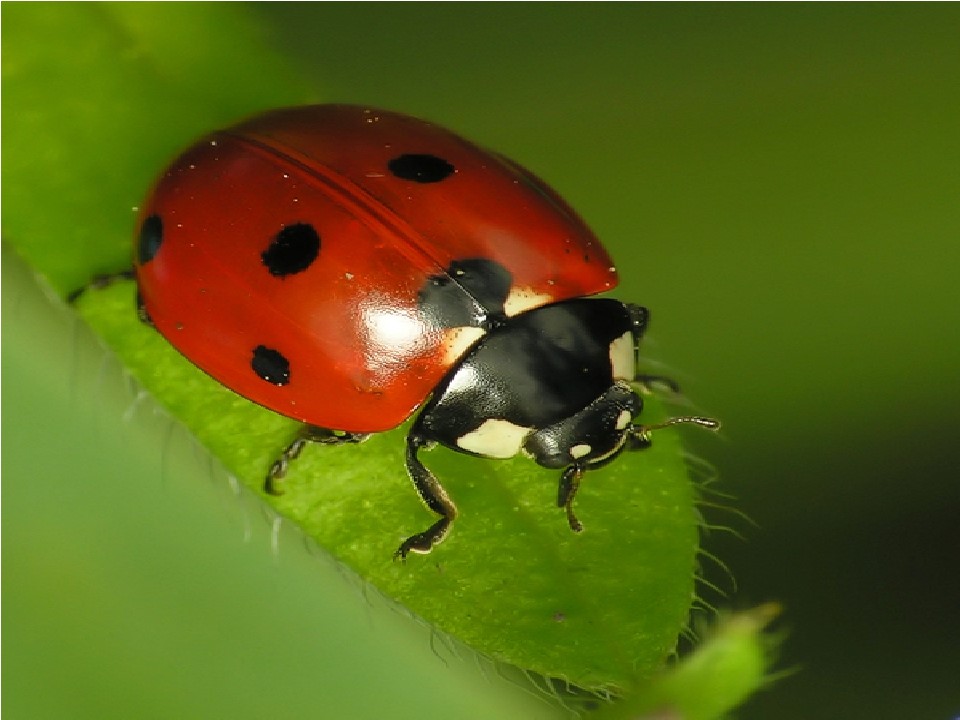 Воспитатель: Борисова С.А.2018 год.Проект «Загадочный мир насекомых»Тип проекта – информационно-исследовательский.Участники проекта: дети разновозрастной группы от 3х до 7 лет, педагоги.Цель проекта: формирование у детей общих представлений о строении и многообразии насекомых.Задачи проекта:Расширение и систематизация знаний детей о насекомых, их строении, местах обитания, характерных особенностях;Развивать умение делать выводы, устанавливая причинно-следственные связи между объектами живой природы;Воспитание бережного отношения к природе.развивать эмоциональную отзывчивость;развивать коммуникативные навыки;формировать навыки исследовательской деятельности;закреплять представление о том, что в природе нет «ненужных» созданий, в ней всё целесообразно, всё находится в великом равновесии: вредные с нашей точки зрения насекомые являются пищей для птиц и некоторых животных, которые, в свою очередь, тоже играют роль в эволюции планеты.развитие творческих способностей, речи, мышления.Итог проекта презентация «Загадочный мир насекомых»; Викторина «Мир насекомых».Технологии:	Информационная	Игровая	Обучающая	КоммуникативнаяОбразовательные области:познавательное развитиеречевое развитиехудожественно-эстетическое развитиесоциально-коммуникативное развитиефизическоеАктуальность темы:В дошкольном возрасте дети активно познают окружающий мир. Их очень увлекает все, что происходит вокруг. Они все время задают вопросы: кто это? какой? для чего? почему? про жучков, бабочек, муравьев, и пытаются сами найти ответ, рассматривая и собирая их. Участие дошкольников в проекте позволит сформировать представление о насекомых, их пользе или вреде; развивать творческие способности и поисково-исследовательскую деятельность.Вид проекта: групповой (коллективный). Длительность: среднесрочный (май -август).Ожидаемый результат:Сформированная база знаний у детей о мире насекомых.Формирование интереса к насекомым и бережное отношение к ним.Формирование представления о взаимосвязи деятельности человека и окружающей среды, в том числе насекомыхРазвитие умения рассуждать, наблюдать.Развитие речи у детей, активного словаря.Формирование у детей интереса к экспериментальной деятельности.Этапы реализации проекта: Подготовительный (организационный) этап:Определение темы проекта;Формулировка цели и определение задач;Обсуждение целей и задач с воспитателями, детьми, родителями.Подбор материалов по теме проекта (подбор наглядных материалов: фото - и видео материалов, мультимедийных презентаций, тематических картин и иллюстраций о насекомых, игрушек; подбор художественной и энциклопедической литературы, предварительно чтение рассказов, стихов, загадок по теме проекта и т.п.; подготовка материалов для организации продуктивной и познавательно исследовательской деятельности: материалы для изготовления журналов, книжек-самоделок по теме проекта; материалы для изготовления творческих работ по теме проекта (картинки, трафареты, краски, глина, пластилин) и т.п.).Составление плана основного этапа проекта.  Основной этап: Работа с родителямиПоместить в уголок для родителей тему и задачи проекта.Привлечь родителей в создании предметно-пространственной среды в группе (книги, картинки, стихи, загадки о насекомых).Оформление информационного стенда.Проведение консультации по темам: «Что читать детям о насекомых»;«Как учить с детьми стихи дома»;«Расскажите о насекомых»;«На природу с ребенком».Участие в оформлении музыкального зала к итоговому мероприятию: КВН «Загадочный мир насекомых».Подготовка детей к итоговому мероприятию (разучивание стихов, песен, частушек; изготовление эмблем, грамот).Совместное творчество родителей и детей: изготовление книжек-малышек, поделок; сочинение сказок, стихов.Наблюдение за насекомыми во время семейных прогулок.Оформление альбома «Удивительный мир насекомых».Оформление папки – передвижки «Скороговорки, чистоговорки, пальчиковые игры, стихи для развития речи» на тему: «Насекомые».3. Заключительный этап (результаты проектной деятельности).Продукт проектной деятельности:Семейные поделки из различных материалов по теме проекта.Книжки – малышки с загадками, сказками, стихами, скороговорками.Альбом «Удивительный мир насекомых».Мультимедийная презентация.Итоговое мероприятие: КВН «Загадочный мир насекомых» (представлен в приложении).Презентация проекта:Итоговое мероприятие: КВН «Загадочный мир насекомых» (представлен в приложении) с Выводы по проекту:Реализация данного проекта научила дошкольников сравнивать, анализировать, делать выводы. Дети приобрели новый опыт поисково-исследовательской деятельности. В процессе работы над проектом дошкольники рассматривали насекомых, изучали их строение, развитие и особенности. Они познакомились с загадочным миром насекомых. По результатам проекта было выявлено, что:Дошкольники пополнили свои знания о внешнем виде, строении, многообразии насекомых, их повадках и местах обитания;У детей возникло желание наблюдать за насекомыми, любоваться и т.д.;У дошкольников появилось желание самостоятельно заниматься творческой деятельностью.На основании проведенных исследований дети пришли к выводу: необходимо сохранять и бережно относиться к насекомым. Благодаря проведенной работе, наши дети осознанно могут ответить на вопрос, почему необходимо бережно относиться к насекомым.Во время реализации проекта дети знакомились с рассказами, разучивали стихи и песни, составляли собственные рассказы по картинкам, благодаря чему у них обогатился словарный запас, который они активно используют в повседневной жизни.В процессе игры у детей развивались память, логическое мышление, речь, внимание, у них воспитывалось чувство товарищества, уважение к партнерам и соперникам.Выявлена тенденция активного участия родителей в реализации проекта и заинтересованности в процессе.СПИСОК ЛИТЕРАТУРЫБелая К.Ю., Формирование основ безопасности у дошкольников. Пособие для педагогов дошкольных учреждений и родителей. – М.: МОЗАИКА-СИНТЕЗ, 2011. – 64 с.Бондаренко Т.М. Экологические занятия с детьми 6–7 лет. – Воронеж: ТЦ «Учитель», 2002.Волчкова В.Н., Степанова Н.В., Конспекты занятий в старшей группе детского сада. Экология. – Воронеж: ТЦ «Учитель», 2005.Веракса Н.Е., Работа над проектами в детском саду//Современное дошкольное образование.– 2008.– № 5Воронкевич О.А., "Добро пожаловать в экологию" – современная технология экологического образования дошкольников//Дошкольная педагогика.–2006.–№ 3Журнал «Воспитатель ДОУ» - М.: ТЦ «Сфера», 2015. - №9.Каушкаль О.Н., Формирование целостной картины мира. Познавательн0-информационная часть, игровые технологии. Подготовительная к школе группа. Учебно – методическое пособие. – М.: Центр педагогического образования, 2015. – 192 с. Каушкаль О.Н., Формирование целостной картины мира. Познавательн0-информационная часть, игровые технологии. Средняя группа. Учебно – методическое пособие. – М.: Центр педагогического образования, 2015. – 128 с.Каушкаль О.Н., Формирование целостной картины мира. Познавательн0-информационная часть, игровые технологии. Старшая группа. Учебно – методическое пособие. – М.: Центр педагогического образования, 2015. – 144 с.Козина И.В., Лексические темы по развитию речи дошкольников. Подготовительная группа. Методическое пособие. – М., Центр педагогического образования, 2015. – 176 с. От рождения до школы. Примерная общеобразовательная программа дошкольного образования / Под ред. Н. Е. Вераксы, Т. С. Комаровой, М. А. Васильевой. — М.: МОЗАИКА-СИНТЕЗ, 2014. — 368 с.  Павлова Л.Ю., Сборник дидактических игр по ознакомлению с окружающим миром: Для занятий с детьми 4-7 лет. - М.:МОЗАИКА-СИНТЕЗ, 2014. – 80 с.Плешаков А.А., Великан на поляне, или Первые уроки экологической этики. – М.: Просвещение, 2008Рыжова Н., О программах экологического образования дошкольников//Дошкольное образование.–2004.–№ 11Рыжова Н., Экологические сказки: Для работы с детьми предшкольного возраста//Дошкольное образование.–2008.– (Библиотечка "Первого сентября").Рыжова Н., Блок "Я и природа" ("Дом под крышей голубой")//Дошкольное воспитание.–2004.–№ 11; № 12.– (Работаем по программе "Наш дом – природа"). Экологические проекты с детьми – реальность и сказка на одном пространстве//Дошкольное образование.–2004.–№ 12 Экологические игры Натальи Рыжовой//Дошкольное образование.–2008.–№ 19. № 23; 2009.–№ 5; № 8.ПРИЛОЖЕНИЕКВН «Загадочный мир насекомых»Цель:Закреплять  знания детей о внешнем виде, повадках, местах обитания насекомых, о бережном  отношении к ним. Создать бодрое и радостное настроение. Задачи:Учить анализировать, устанавливать простейшие  причинно – следственные связи, делать обобщения,  отвечать на вопросы, активизировать память.Развивать творческую активность, воображение, логическое мышление, речь.Воспитывать бережное отношение к насекомым, желание наблюдать за ними, оберегать, любоваться ими . Воспитывать чувство товарищества, уважение к партнёрам и соперникам. Оборудование: музыкальное сопровождение: балалайка, аудиозапись музыки Андрея Варламова к словам Бориса Заходера «Песенка бабочек»; дидактические игры: «Четвертый лишний», «Сложи насекомое из частей» (разрезные картинки); оформление сцены: заголовок КВНа, картинки насекомых; эмблемы, дипломы, 4 обруча, кегли по 12 штук для каждой команды, удочка, сачок, цветы; бумажные бабочки и стрекозы, привязанные к воздушным шарам, надутых гелием; Маша и Миша - персонажи мультипликационного фильма «Маша и медведь». ХОДДети под музыку А. Варламова из песни «Песенка бабочек» входят в зал.Воспитатель: Добрый день дорогие ребята и уважаемые взрослые. Я рада вас видеть на нашем празднике. Сегодня мы проведём КВН «Загадочный мир насекомых». А вот знаете ли вы насекомых, покажут ваши ответы на вопросы. Оценивать ваши ответы будет компетентное жюри. Играть будут две команды: команда «Кузнечики» и команда «Бабочки».Ребенок:Я люблю побродить По зеленой стране.Здесь друзей заводитьОчень нравится мне.В той стране – благодать,Удивительный свет.Вот бы нам разгадать:В чем тут главный секрет?Воспитатель: А сейчас предлагаю командам поприветствовать друг друга.Приветствие капитанов команд:«Бабочки»Чтобы «Кузнечикам» с нами сразиться,Нужно им очень потрудиться.«Кузнечики»Впереди нас ждёт успех,«Кузнечики» умнее всех.Воспитатель: А сейчас конкурс для капитанов команд.«Бабочки», вопросы для Вашего капитана:а) Пришли мужики в лес без топоров,   Срубили избу, да без углов. (Муравьи)б) Не зверь не птица, а нос, как спица. (Комар)«Кузнечики», вопросы для Вашего капитана:а) Целый день летает,   Всем надоедает. (Муха)б) Не моторы, а шумят, 
   Не пилоты, а летят, 
   Не змеи, а жалят. (Пчелы)Воспитатель:А сейчас разминка. Я читаю Вам отрывки из произведения «Муха-Цокотуха» К.И.Чуковского, а вы должны дополнить или закончить предложение.Задания для команды «Кузнечики»а) Пошла…на базар и купила самовар.Б) Приходите…я вас чаем угощу!В) Приходили к мухе….Приносили ей сапожки.Г) Приходила к МухеБабушка -…Задания для команды «Бабочки»а) Вдруг какой-то старичок…б) Вдруг откуда-то летитМаленький….В) Прибегали…Зажигали огоньки.Г) Эй….Бегите по дорожке.Воспитатель: Молодцы, ребята! Я вижу, вы хорошо знакомы с творчеством поэта  К.И. Чуковского. В нашей группе есть тоже начинающий поэт. Сейчас он прочитает свое стихотворение.Ребенок читает стихотворение «Порхающее облачко».Воспитатель: Есть в нашей группе и маленькие художники.(Представление книжки – малышки «Порхающие цветы»).Воспитатель: А также дети нашей группы приняли участие во II Всероссийском конкурсе прикладного творчества «Моя бабочка – красавица».(Презентация работ победителей, призеров и участников II Всероссийского конкурса прикладного творчества «Моя бабочка – красавица.)Музыкальная пауза. Дети исполняют песню Бориса Заходера «Песенка бабочек», музыка Андрея Варламова.Песенка бабочекАх, как легка 
Жизнь мотылька! 
Легче пушинки 
И ветерка! 
Диби-диби-да! 
Диби-диби-да!Мы не вздыхаем, 
Не унываем, 
Дружно порхаем 
И напеваем: 
Диби-диби-да! 
Диби-диби-да!Песенка наша 
Так коротка, 
Но ведь она 
Смысла полна 
Диби-диби-да! 
Диби-диби-да!Так не вздыхайте 
Не унывайте, 
Дружно порхайте 
И распевайте: 
Диби-диби-да! 
Диби-диби-да!Воспитатель:Сейчас, каждая команда будет загадывать соперникам загадки.«Бабочки»Суетня, беготня.Народ рабочийВесь день хлопочет,Себе город строит.(Муравьи)Домовитая хозяйкаПролетает над лужайкой,Похлопочет над цветком -Он поделится медком.(Пчела)Одежды не шьёт,Но ткань всегда ткёт.(Паук)Воспитатель: Вопрос для зрителей: Является ли паук насекомым? (Нет. У насекомых  шесть  ног, а у паука - восемь)«Кузнечики»Он зелёный, попрыгучий,Совершенно неколючий,На лугу весь день стрекочет,Удивить нас песней хочет.(Кузнечик)Не зверь, не птица,Носок как спица.Летит - пищит,Сядет - молчит.(Комар)Над цветком порхает, пляшетВеерком узорным машет. (Бабочка)Подвижная игра: «Кто быстрей?»Приглашаются по три  участника из каждой команды. По сигналу: «Покружись, покружись, в бабочку превратись!», под музыку, дети «летают» по залу. По окончании музыки, дети должны занять свои места. Чья команда быстрее соберется, тот и победитель.Под музыку из мультипликационного фильма «Маша и медведь» вбегает Маша с сачком в руках  и веселится, нарушая правила поведения в природе (срывает цветы, шумит, ловит бабочек).Под музыку, с удочкой в руках, не спеша, выходит Миша, прогуливается по залу. Замечает Машу и начинает мычать, грозить лапой, качать головой.Воспитатель:А вы знаете, почему Миша ругается на Машу?Давайте расскажем Маше правила поведения в природе. Дети перечисляют правила поведения в природе.Маша:Извините меня, пожалуйста, ребята. Я больше никогда не буду так себя вести. Разрешите нам с Мишей остаться на вашем празднике?( Миша встает в команду «Кузнечики», а Маша в команду «Бабочки»)Воспитатель:Следующий конкурс – эстафета «Муравейник».На одном конце зала два обруча с кеглями . На другом конце два свободных обруча. Дети « строят муравейник» на другом конце зала, передавая кегли из рук в руки.Воспитатель:А сейчас следующее задание: «Сложи насекомое из частей» (разрезные картинки).Выходят  по 2 человека из каждой команды. Воспитатель:Конкурс «Четвертый лишний». Выходят по 2 человека из каждой команды. «Кузнечики»(Пчела, муравей, бабочка, божья коровка)Лишний – муравей, так как он не летает.«Бабочки»(Комар, стрекоза, муха, паук)Паук -   так как это не насекомое.Воспитатель:Музыкальный конкурс «Частушки». Дети исполняют частушки.***Красным, синим, желтым цветомНа лучах цветы цветут – Много меда этим летомПчелы в улья принесут.***Мухи в дождик не летают,Мухи в дождик отдыхают,Не боятся муки скуки,Берегут здоровье мухи.***Рано утром паучок Сеть повесил на сучок.Сеть повесил и молчок:Ловит муку паучок.***Комары – комарики,Рыжие сударики:Всюду вьются и толкутся.И откуда же берутся?***Стрекоза – охотницаЗа добычей гонится.Поскорее, мошки,Уносите ножки!***Поздним вечером сверчокНе ложится на бочок,А на старой лесенкеСочиняет песенки.***Сеть большую сплел паукУ него ведь восемь рук.У меня всего лишь две,Не сплести так ловко мне.***Надо мной она кружит,Надо мной она жужжит.Не дает спокойно есть,Так и хочет на нос сесть.Воспитатель:На этой веселой ноте мы заканчиваем наш КВН. Ребенок:Урожай, в саду снимая Насекомых вспоминая, Им спасибо говорим,И за всё благодарим.Ведь с утра до поздней ночи,Опыляли все цветочки,Крылья, лапки не жалели,Помогали, как умели!Автор: Леонов В.А.Воспитатель:А вам я хочу пожелать: любите природу, охраняйте её. А природа в свою очередь будет радовать нас своими красотами!В конце КВН жюри подводит итоги праздника и награждает дипломами всех участников КВН.Образовательные областиПланируемая деятельностьСоциально-коммуникативное развитиеФормирование основ безопасного поведения в природе: беседы с детьми на темы: «Осы и пчелы», «Держитесь подальше от гусениц», «Живые опасности», «Правила поведения при встрече с опасными насекомыми», «Почему нельзя ловить бабочек»;Воспитание бережного отношения к природе: ООД «Путешествие в царство насекомых»Составление рассказов о насекомых.Инсценировка басни «Стрекоза и муравей».Логоритмическое упражнение «Дружные муравьи» (с музыкальным сопровождением).Познавательное развитиеДидактическая игры: «Посчитай точки у божьей коровки», «Бабочка и цветок», «Нелепицы», «Найди лишнего», «Бабочка», «Сложи картинку», «Часть – целое», «Карточная викторина», «Лабиринт « Друзья спешат на день рождения к паучку»», «Найди 10 отличий», «Лото «Насекомое»»;Просмотр видео – фото-сюжетов, мультимедийных презентаций, иллюстраций на тему «Насекомые», «Строение и развитие насекомых»;Экскурсия в школу в кабинет биологии;Знакомство с видовым разнообразием насекомых (строение, место обитания, жизнедеятельности и т.д.);Наблюдение за насекомыми на участке детского сада;Просмотр и обсуждение мультфильма «Муха-Цокотуха» К.Чуковского;Конструирование (оригами «Бабочка», «Кузнечик», «Жук»)ООД «Насекомые»;Конструирование книжек - малышек;Рассматривание иллюстраций на тему: «Насекомые», чтение познавательной информации о каждом насекомом, выполнение развивающих заданий, проведение ООД (Дидактический материал «Насекомые 1», «Насекомые 2» Светлана Вохринцева, Изд. «Страна фантазий»);Проведение КВН «Загадочный мир насекомых».Речевое развитиеДидактическая игры: «Что есть, чего нет», «Как передвигаются насекомые», «Чем питаются насекомые»; «Назови насекомое по описанию»;Разучивание стихов, загадок, скороговорок, пословиц, песен, частушек о насекомых;Составление описательных загадок про насекомых;Чтение стихов, рассказов, потешек, рифмовок о насекомых;ООД «Ох, уж эти бабочки»;ООД «Бабочка»;Сочинение стихов и сказок о насекомых.Чтение произведений: -К. Чуковского «Муха-цокотуха», «Тараканище»,-Д. Мамин-Сибиряк «Сказка про Комара Комаровича — длинный нос и мохнатого Мишу — короткий хвост»,-В. Зотов из книги «Лесная мозаика», басня И. Крылова «Стрекоза и муравей»Художественно-эстетическое развитиеООД по рисованию «Разноцветные бабочки»;ООД по лепке «Бабочка на листочке»;ООД по аппликации «Бабочки летают, бабочки порхают…»;Рисование по трафарету;Конкурс рисунков «Бабочки» на асфальте;Изготовление бабочек из бумаги, оформление ими клумбы;Оформление книжек – малышек;Пение песен и частушек о насекомых;Разучивание танца «Порхающие цветочки»;Прослушивание музыкальных произведений о насекомых: «Полет шмеля» Н. Римского-Корсакового;Участие во II Всероссийском конкурсе прикладного творчества «Моя бабочка – красавица».Физическое развитиеПальчиковые игры «Пчелки», «Улитка», «Улей», «Сороконожка», Божья коровка», «Светлячок-червячок», «Бабочка»;Подвижная игра «Мед и пчелы», «Паук и мухи»;Артикуляционная гимнастика «Оса»;Гимнастика для глаз «Стрекоза»;Релаксация под звуки природы;Физкультминутка «Сороконожка»;Игра-перевоплощение «Если бы ты был бабочкой»;Зарядка для язычка «Цветы и насекомые», «Летняя прогулка»;Стихи с движениями «Прогулка»